還在煩惱寒假不知何處去?想要體驗一趟時光隧道、穿越時空的桃園文化之旅嗎？我們誠摯邀請您來探訪桃園這美麗的城市。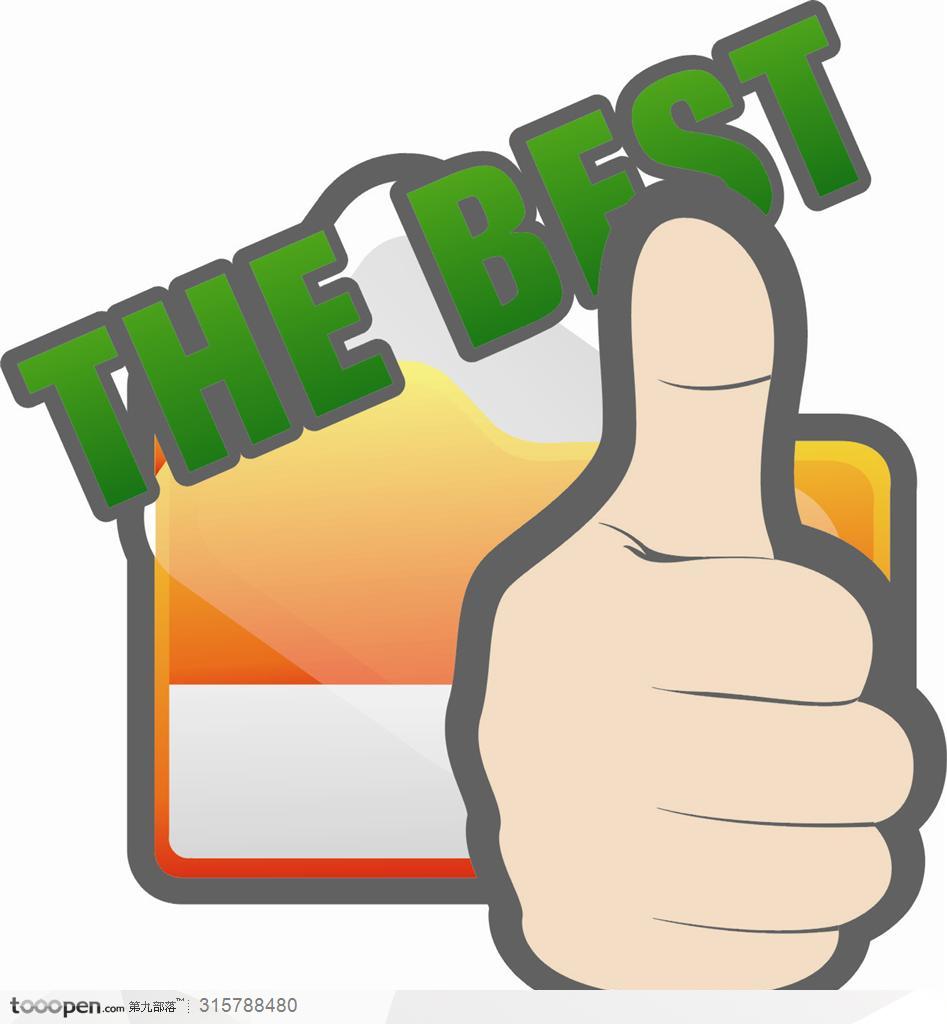 一、主辦單位:救國團桃園市團委會三、招收對象：國小一年級至國小五年級，預計每梯40名共計兩梯80名。四、參加費用: 每名1,150元(不足經費由主辦單位籌措)。五、活動日期：第一梯：108.1.29(星期二)              第二梯：108.1.30(星期三)六、活動地點: 桃園地區(桃園區、龜山區、蘆竹區)。七、報到地點：(1)桃園中心(桃園區成功路二段7號) (2)南區中心(平鎮區延平路一段168號)。八、活動內容：    08:30集合報到軌道願景館可口可樂世界 午餐卡司、蒂菈樂園金格食品觀光工廠(導    覽、童玩、DIY課程)16:30快樂賦歸軌道願景館軌道願景館原來是台鐵擁有82年歷史的舊倉庫，被指定為歷史建築，屬於和洋折衷式建築，風格相當特別，修復再利用後設置軌道願景館，提供車長體驗、積木城市、軌道劇院和互動體驗，旅客可乘坐桃園號小火車，飽覽桃園未來6條軌道運輸系統，更加瞭解桃園的軌道建設。可口可樂世界想知道「可口可樂」如何建立起充滿歡樂魅力、豐富創意的國度嗎？來一趟「可口可樂」之旅，從時光長廊走進「可口可樂」的歷史，並探訪「可口可樂」的生產過程，以及「可口可樂」100多年來的精彩的發展故事。卡司、蒂菈樂園金格食品觀光工廠以長崎蛋糕起家的金格長崎蛋糕觀光工廠，擁有個夢幻的名字─「卡司．蒂菈樂園」，在樂園裡，除了可以看到最完整的長崎蛋糕製作過程，了解金格對食品的堅持外，還可以動手體驗好吃又好玩的DIY課程。九、活動效益: 協助孩童發掘興趣、追求自我、探索未來。建立兒童獨立自主、自信及團隊合作精神，為未來的學習、社會適應及早準備。十、報名方式：1.可至各桃園市各終身學習中心臨櫃報名並繳交報名表及報名費。2.傳真報名請傳至03-3333862，並請來電03-3332153分機23呂小姐確認以確保權益。3.報名費可劃撥戶名：桃園青年月刊社郵政劃撥帳號：00038254          ATM轉帳：華南銀行(代號008)帳號：246100009291轉帳後請記下您的「帳           號後5碼」連同報名表一併回傳或繳交。4.活動承辦人：桃園市救國團活動組呂小姐，電話：03-3332153 分機23。5.本團休閒活動中有關旅遊、膳宿、交通安排皆由中國青年旅行社主辦。十一、活動訊息請至桃園市團委會官網http://tyntc.cyc.org.tw/或至https://www.beclass.com桃園文化采風體驗營報名表(可影印使用)桃園文化采風體驗營報名表(可影印使用)桃園文化采風體驗營報名表(可影印使用)桃園文化采風體驗營報名表(可影印使用)桃園文化采風體驗營報名表(可影印使用)桃園文化采風體驗營報名表(可影印使用)桃園文化采風體驗營報名表(可影印使用)姓名身分證字號性別男：□ 女：□學校/年級出生年月日餐食葷：□ 素: □電話H活動梯次□第一梯：108/01/22    □第二梯:108/01/23□第一梯：108/01/22    □第二梯:108/01/23□第一梯：108/01/22    □第二梯:108/01/23□第一梯：108/01/22    □第二梯:108/01/23電話M通訊地址身體或心理狀況身體或心理狀況身體或心理狀況身體或心理狀況緊急聯絡人緊急聯絡人緊急聯絡人 學員過去是否有下列疾病： □無     □其他___________ 學員過去是否有下列疾病： □無     □其他___________ 學員過去是否有下列疾病： □無     □其他___________ 學員過去是否有下列疾病： □無     □其他___________關係：             姓名：聯絡電話：E-mail：關係：             姓名：聯絡電話：E-mail：關係：             姓名：聯絡電話：E-mail：報到地點：□桃園中心     □南區中心ATM「帳號後五碼」：_ _ _ _ _報到地點：□桃園中心     □南區中心ATM「帳號後五碼」：_ _ _ _ _報到地點：□桃園中心     □南區中心ATM「帳號後五碼」：_ _ _ _ _報到地點：□桃園中心     □南區中心ATM「帳號後五碼」：_ _ _ _ _關係：             姓名：聯絡電話：E-mail：關係：             姓名：聯絡電話：E-mail：關係：             姓名：聯絡電話：E-mail：